								Toruń, 23 listopada 2023 roku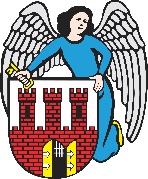     Radny Miasta Torunia        Piotr Lenkiewicz								Sz. Pan								Michał Zaleski								Prezydent Miasta ToruniaWNIOSEKPowołując się na § 18 Statutu Rady Miasta Torunia w nawiązaniu do § 36 ust. 4 Regulaminu Rady Miasta Torunia zwracam się do Pana Prezydenta z wnioskiem:- o przeprowadzenie wizji lokalnej na oznaczonym w załączniku terenie osiedla Stawki w celu zwiększenia ilości koszty na śmieci UZASADNIENIEW przedmiotowej lokalizacji mieszkańcy zwracają uwagę, że liczna pojemników na śmieci jest niewystarczająca. Warto podkreślić, że społeczność lokalna tej części miasta wykazuje bardzo obywatelskie postawy, co przekłada się również na dbanie o ład przestrzenny ich najbliższej okolicy. Zwiększenie ilości koszty na śmieci pozwoli na utrzymanie czystości osiedla co jest kwestią niezwykle ważną dla mieszkańców.                                                                         /-/ Piotr Lenkiewicz										Radny Miasta Torunia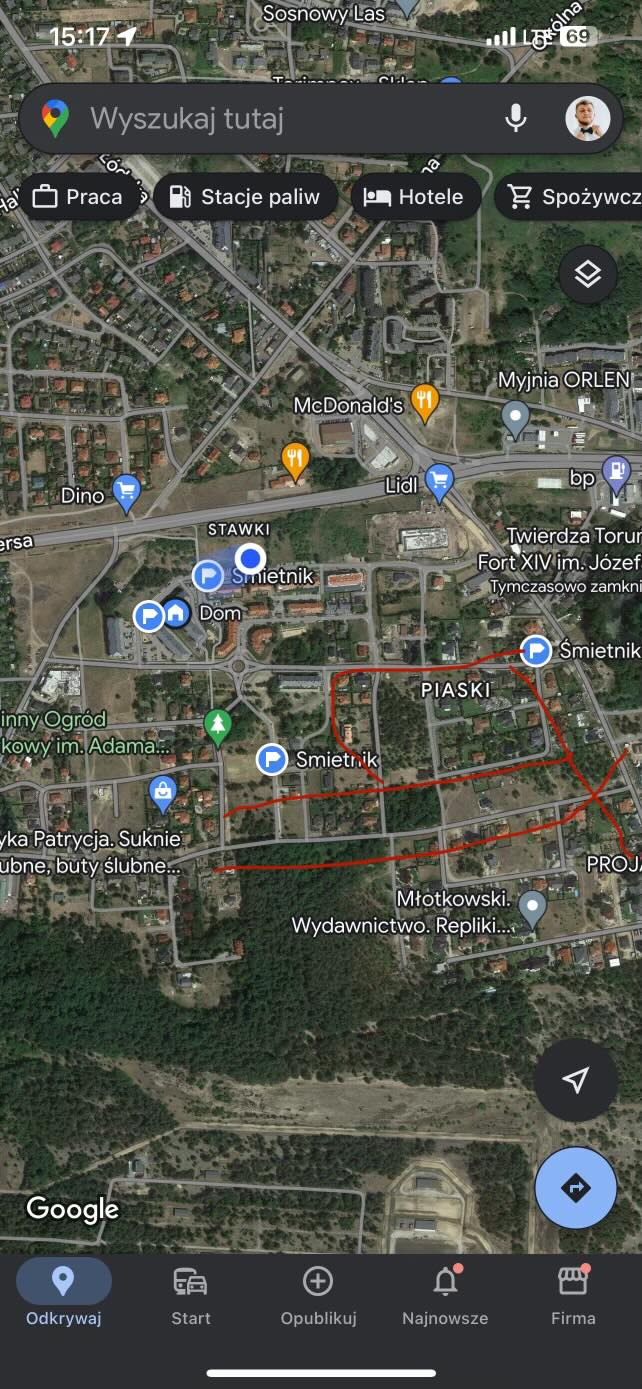 